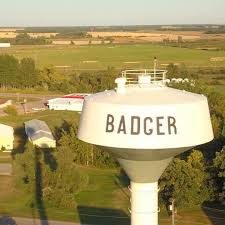 The City of Badger Planning CommissionMISSION STATEMENT: It is the mission of the Planning Commission to fairly and impartially represent the citizens of the City of Badger and those within its sphere of influence on all planning issues brought before the commission; and in so doing apply all applicable laws, policies, ordinances, municipal codes and existing General Plan conditions to decisions and recommendations to the City Council.      COMMISSION Members:Cory Christianson: Chairman of CommissionDaniel Carpenter     Christine ModahlBob Dostal     Kassi TillbergTania Praska: ClerkBrent Walsh: Building OfficialGENERAL POWERS AND DUTIES: The planning commission shall have the power and it shall be its duty to:Provide the orderly growth, development and redevelopment of Badger in accordance with the long-term objectives, principles and standards in the best interest and welfare of its citizens and political subdivisionsCoordinate and integrate plans for orderly growth, development and redevelopment of The City Of Badger.Improve the social and economic climate and well-being.Encourage appropriate land use and the efficient use of fiscal resources through implementation of the County/City Comprehensive PlanEncourage the maximum utilization of the existing infrastructure and plan for new infrastructure, including housingPromote the conservation and effective use of energy, land, water and air in The City Of Badger, as well as the preservation of unique historic, cultural and natural features and resourcesPromote and assist in achieving improved traffic and transportation flowCollect and distribute relevant County, City and regional data and informationEnsure that citizens and municipal officials are well informed of their responsibilities regarding effective planning and development in The City Of BadgerEnsure consistency, coordination and communication between and among the City and County’s municipal planning entitiesEncourage the continued support of a fully staffed Planning DepartmentEncourage effective coordination and communication between all City, County and Regional entities, agencies and organizations whose activities either influence or are influenced by the effective planning and development of The City of Badger.City of Badger Planning Commission Application Questionnaire for Appointment.Why are you interested in serving on the City of Badger Planning Commission?If appointed, how do you feel you could positively affect The City of Badger Planning Commission? Any other comments you would like to share?Applicant Signature:                          				Date: Thank you for taking the time to fill out the City of Badger Planning Commission questionnaire. The City Of Badger Planning Commission will contact you to review your application. Name of Applicant:Mailing AddressCell PhoneCityHome PhoneZip codeEmail Address